Knayton cum Brawith Parish CouncilClerk: Liz Foster, Grimston House, Cophill Lane, Knayton, YO7 4BQTel: 07973 778836. Email: liz.foster@hotmail.co.ukDear Councillor							                  		31 May 2021You are summoned to attend the next meeting of Knayton cum Brawith Parish Council, to be held remotely on Monday 7 June 2021 at 7.15pm at Knayton Village Hall.AGENDA 	Meeting to begin by addressing any comments raised by villagers21.40		To receive apologies for absence and consider approval of reasons given for absence21.41	To confirm the minutes of the meeting held on Monday 17 May 2021 (attached) as a true and correct record21.42	To receive any reports from Cllr Dadd (NYCC) and Cllr Robinson (HDC) 	21.43	Financial matters:  NB Chairman and clerk empowered during these times to ensure business continuity through prompt payment of bills (minute no: 20.052)a. To receive bank balances to 11 May 2021:Community A/C:	£4721.62 (includes precept payment 1 £1613.11)Business A/C:	£5797.05 (includes £0.05 interest and £1523.62 restricted funds)b. To consider the use of restricted funds: CIL, anonymous deposit, John BrownCharity Fundc. To receive clerk’s update on annual audit21.44	To consider and decide upon the following planning applications: none received 21.45	To receive the following planning decisions/information: none received21.46	To receive information on the following ongoing issues and decide further action where necessary: 	a. to consider resolution to permit decision making should meetings be required to be held virtually again	b. parking near Knayton school	c. water leaks Moor Roadd. free ‘Please Take Your Litter Home Signs’ 900mm x 600mm - discuss possible location of      signs e. The proposed free-range egg farm at Thornton le Beans21.47	To consider the following correspondence received and decide action where necessary:  	a. NY Highways: new company for the delivery of operational highway services will be launched on Tuesday 1 June 2021 as current contract with Ringway ends.  21.48	To confirm the date of the next meeting as Monday 5 July 2021 at 7.15pm at Knayton Village Hall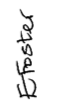 Knayton cum Brawith Parish Council www.knaytonparishcouncil.org.uk